Town of SomervilleMeeting minutes for March 15, 2022Date of this meeting April 12, 2022Meeting called to order at 5:30 p.m. In attendance were David, Ruth, Austin, Cherish Benge, Azel Willis and sons.  Vouchers were signed.Minutes were read and approved.David gave Azel a copy of the minutes he had requested. Azel gave David a copy of an Inspection Summary Letter he received from IDEM case # 99414 (Monte Bluebaum and George Ritchotte) regarding scrap metal to be read aloud. According to Azel, a copy of the letter was sent to the Department of Health. Azel accused David of making the complaint to IDEM. David denied the charges. David cautioned Azel to withhold his outbursts as Azel had gotten in David’s face and was using foul language. Azel reaffirmed that he does not get cars. Azel apologized for his outburst. Azel stated that he is trying to get everything in order. David reiterated that according to federal law his scrap has to be hidden from public view. David is still waiting to get a call-back from Jim McDonald about Azel and the purchase of the old post office. We are still waiting to get a letter of resignation to fill our open position. The pipe on Hamilton Street is still to be replaced but is delayed due to staffing issues in the County Street Department. David is still working on the ADA compliance paperwork. David will talk to Jim McDonald about the fire hydrant. The Town Board members are protected from liable. If any member feels that they have been slandered it needs to be brought to David’s attention. Austin made a motion to pay Tim’s Computers to design a website for the Town. Next meeting will be Tuesday, April 12 at 5:00 p.m.Meeting adjourned at 6:02 p.m. Respectfully submitted,				Approved,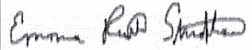 Ruth Strickland					David Willis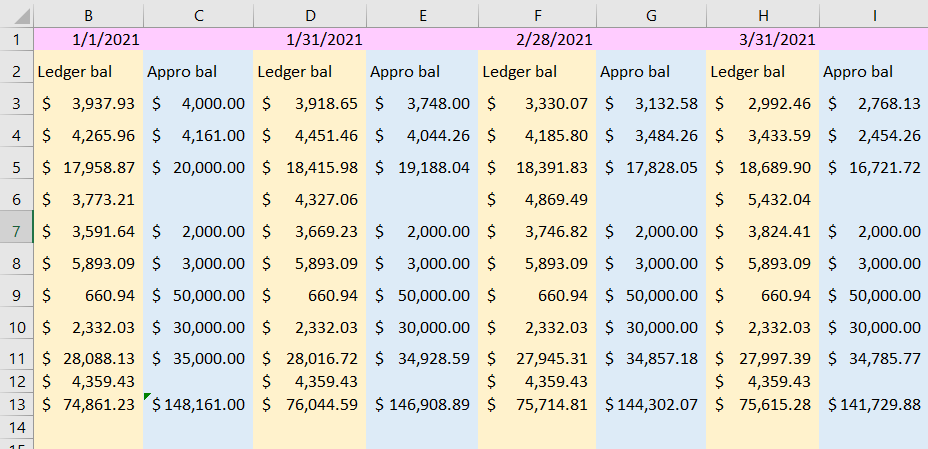 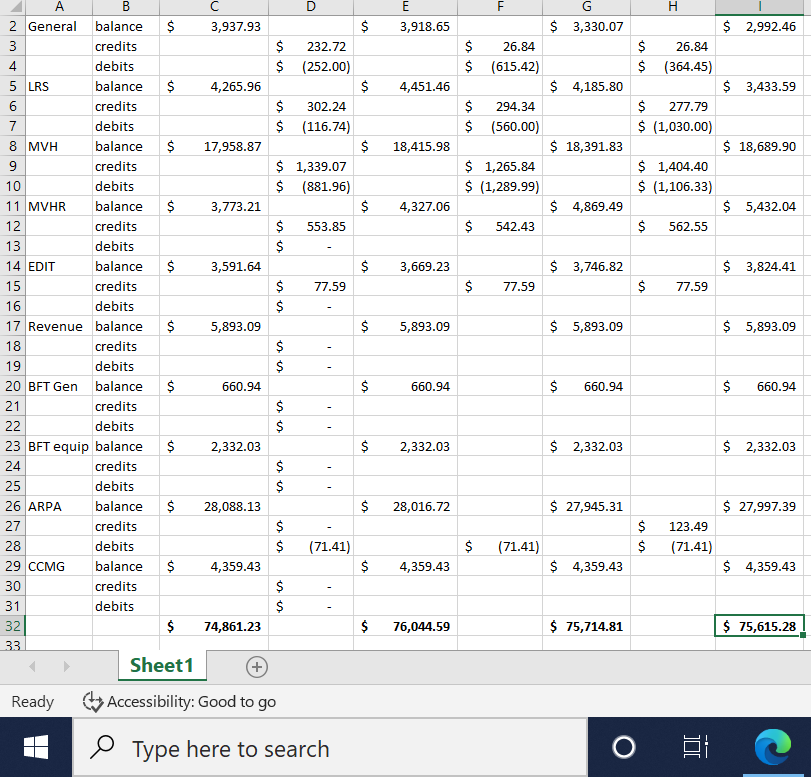 